______________________________________________________________________________________            ҠАРАР                                                                      ПОСТАНОВЛЕНИЕ       27 май  2020 йыл                            № 24                            27 мая 2020 года
Об утверждении положения проведения конкурса «Лучший тракторист по итогам технического осмотра в сельском поселении Большесухоязовский сельсовет муниципального района Мишкинский район Республики Башкортостан-2020»В целях обеспечения соответствия технического состояния машин требованиям безопасности для жизни, здоровья людей и имущества, охраны окружающей среды, установленным действующими в Российской Федерации стандартами, сертификатами, Правилами дорожного движения, инструкциями по эксплуатации заводов-изготовителей и другой нормативной документации ПОСТАНОВЛЯЮ:Привести конкурс среди владельцев самоходных машин на лучшую подготовку техники к ежегодному техническому осмотру.Утвердить Положение о проведении конкурса «Лучший трактор в сельском поселении Большесухоязовский сельсовет муниципального района Мишкинский район Республики Башкортостан-2020» (приложение №1).Утвердить состав конкурсной комиссии (приложение №2).Установить срок проведения конкурса 2 июня 2020 года в соответствии с Графиком проведения технического осмотра тракторов, самоходных дорожно-строительных машин, внедорожной техники, снегоходов, прицепов к ним по муниципальному району Мишкинский район Республики Башкортостан в 2020 году.Настоящее постановление разместить на информационном стенде здании Администрации сельского поселения Большесухоязовский сельсовет муниципального района Мишкинский район Республики Башкортостан.Контроль за исполнением настоящего постановления оставляю за собой.Глава сельского поселения                                                                  С.Г.Сергеев                                                               Приложение № 1                                                               к постановлению главы администрации                                                                  сельского поселения Большесухоязовский                                                               сельсовет муниципального района                                                                Мишкинский район                                                               Республики Башкортостан                                                                № 24 от 27.05.2020 г.ПОЛОЖЕНИЕо порядке  проведения конкурса «Лучший тракторист по итогам технического осмотра в сельском поселении Большесухоязовский сельсовет муниципального района Мишкинский район Республики Башкортостан - 2020»ОБЩИЕ ПОЛОЖЕНИЯНастоящее Положение определяет статус, цели и задачи конкурса «Лучший тракторист по итогам технического осмотра в сельском поселении Большесухоязовский сельсовет муниципального района Мишкинский район Республики Башкортостан - 2020» (далее – Конкурс), а также порядок его проведения.Данный Конкурс проводится на основании приказа Государственной инспекции по надзору за техническим состоянием самоходных машин и других видов техники Республики Башкортостан 16 июня 2014 г. № 100 «Об утверждении Административного регламента Государственной инспекции по надзору за техническим состоянием самоходных машин и других видов техники Республики Башкортостан по предоставлению государственной услуги по проведению технического осмотра самоходных машин и прицепов к ним», в сельских поселениях (частном секторе) и по графику, утвержденного Начальником инспекции гостехнадзора по Республике Башкортостан 18 декабря 2017 годаОрганизатором конкурса является Инспекция гостехнадзора по муниципальному району Мишкинский район Республики Башкортостан. ОСНОВНЫЕ ЦЕЛИ И ЗАДАЧИ КОНКУРСАОсновными целями конкурса является: привлечение внимания владельцев самоходных машин к необходимости соответствия технического состояния машин требованиям безопасности для жизни и здоровья людей, имущества, охраны окружающей среды установленным действующими в Российской Федерации стандартами, сертификатами, Правилами дорожного движения, инструкциями по эксплуатации заводов-изготовителей и другой нормативной документацией.Основными задачами конкурса являются: повышение качества проведения технического осмотра самоходных машин, эксплуатация владельцами технически исправных, в соответствии с нормами, самоходных машин, а также поощрение победителей.СРОКИ ПРОВЕДЕНИЯ КОНКУРСАКонкурс проводится 02 июня 2020 года в соответствии с «Графиком проведения технического осмотра тракторов, самоходных дорожно - строительных машин, внедорожной техники, снегоходов, прицепов к ним, по сельскому поселению Большесухоязовский сельсовет муниципального района Мишкинский район Республики Башкортостан в 2020 году, утверждённого начальником Инспекции Гостехнадзора Республики Башкортостан.              3.1.1. Графики проведения технического осмотра у владельцев – физических лиц – будут опубликованы в местной газете «Дружба»            3.1.2. Итоги конкурса будут подведены на сайте  сельского поселения.УЧАСТНИКИ КОНКУРСА И ПОРЯДОК ПРОВЕДЕНИЯ КОНКУРСАК участию в конкурсе допускаются все владельцы самоходных машин, зарегистрированных в установленном порядке в Инспекции гостехнадзора.Для участия в конкурсе необходимо представить заявку по форме согласно приложения  к настоящему Положению: подтверждающее право от имени собственника владеть, пользоваться или распоряжаться на законных основаниях машиной;удостоверение с разрешенными отметками в нем на право управления машиной, предъявленной на технический осмотр;регистрационный документ (свидетельство о регистрации);страховой полис ОСАГО;квитанции (платежные документы об уплате госпошлины и сборов с владельцев транспортных средств в случаях, предусмотренных законодательством).      ТРЕБОВАНИЯ ДЛЯ ПРЕДСТАВЛЕНИЯ НА ТЕХНИЧЕСКИЙ ОСМОТР ТЕХНИКИВладельцы обязаны представить принадлежащие им машины в технически исправном состоянии на технический осмотр в указанное Инспекцией гостехнадзора место;5.2  Владельцы обязаны представить следующие документы: подтверждающее право от имени собственника владеть, пользоваться или распоряжаться на законных основаниях машиной;удостоверение с разрешенными отметками в нем на право управления машиной, предъявленной на технический осмотр;регистрационный документ (свидетельство о регистрации);страховой полис ОСАГО;квитанции (платежные документы об уплате госпошлины и сборов с владельцев транспортных средств в случаях, предусмотренных законодательством).      Критерии оценки:исправность техники по всем параметрам;наличие надколесных крыльев, огнетушителя, аптечки, знака аварийной остановки, знака «Автопоезд»;наличие всех документов и их соответствие;максимальная оценка по каждому критерию – 5 баллов;КОНКУРСНАЯ КОМИССИЯ6.1 Для проведения конкурсных процедур формируется конкурсная (экспертная) комиссия в составе инспектора-инженера инспекции гостехнадзора по МР Мишкинский район, главного инженера отдела по сельскому хозяйству МР Мишкинский район.6.2  Члены конкурсной (экспертной) комиссии определяют победителей Конкурса на заседании экспертной комиссии.6.3  Решения по результатам Конкурса оформляются протоколом конкурсной (экспертной) комиссии.ПОДВЕДЕНИЕ ИТОГОВ КОНКУРСАПорядок определения победителей Конкурса:7.1.2. Победители Конкурса награждаются:Грамотой за 1 место «Лучший тракторист по итогам технического осмотра в сельском поселении Большесухоязовский сельсовет МР Мишкинский район Республики Башкортостан-2020» и поощрительным призом;Грамотой за 2 место «Лучший тракторист по итогам технического осмотра в сельском поселении Большесухоязовский сельсовет МР Мишкинский район Республики Башкортостан-2020» и поощрительным призом;Грамотой за 3 место «Лучший тракторист по итогам технического осмотра в сельском поселении Большесухоязовский сельсовет МР Мишкинский район Республики Башкортостан-2020» и поощрительным призом;Контакты: 453620, Республика Башкортостан, Мишкинский район, д.Большесухоязово, ул. Центральная, д. 25Контактные лица: Сергеев Станислав Геннадиевич – 8 (34749) 2-65-10, 8(917)401-48-45;Байгазова Мария Радионовна – 8 (34749) 2-65-10, 8(937)789-88-29;Состав конкурсной комиссии«Лучший тракторист по итогам технического осмотра в сельском поселении Большесухоязовский сельсовет муниципального района Мишкинский район Республики Башкортостан – 2020»Мустафин Ильдар Шакурович – ведущий инженер инспектор по ИГТН по Мишкинскому району.Абукаев Александр Алексеевич – главный инженер отдела сельского хозяйства по Мишкинскому району.Усманов Дамир Тагирович – заместитель главы администрации отдела сельского хозяйства.Башкортостан РеспубликаhыныңМишкә районы муниципаль районының Оло Сухояз ауыл советы ауыл биләмәhеХакимиэте 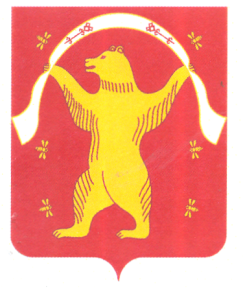 Администрациясельского поселения Большесухоязовский сельсовет муниципального района Мишкинский район Республики Башкортостан